Результаты участия 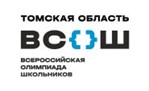 муниципальной команды на региональном этапе Всероссийской олимпиады школьников - 2024Искусство (МХК)1. Криволап Елена, ученица 9 класса МОУ «СОШ № 5» - победительПедагоги: Имильгузина Лилия Миниахметовна, Иванова Светлана Михайловна2. Козятник Константин, ученик 11 класса МОУ «СОШ № 4» - призёрПедагоги: Голова Татьяна Валерьевна, Дубровина Анжелика РинатовнаАстрономия (олимпиада Струве)3. Химченко Матвей, ученик 8 класса МОУ «СОШ № 2» - призёрУчитель: Соболева Анна АнатольевнаБиология4. Баранов Артём, ученик 10 класса МОУ «Гимназия № 1» - призёрУчитель: Шестакова Галина НиколаевнаЭкономика5. Усольцев Даниил, ученик 10 класса МОУ «СОШ № 4» - призёрУчитель: Шериф Наталья ВасильевнаФизика6. Усольцев Даниил, ученик 10 класса МОУ «СОШ № 4» - призёрУчитель: Будовая Оксана Викторовна7. Гришина Евгения, ученица 10 класса МОУ «СОШ № 5» - призёрУчитель: Вольская Оксана НиколаевнаМатематика 8. Гришина Евгения, ученица 10 класса МОУ «СОШ № 5» - призёрУчитель: Кошелева Вера ВалерьевнаОбществознание9. Гайнулин Артём, ученик 9 класса МОУ «СОШ № 4» - призёрУчитель: Жданова Оксана Владимировна10. Степашкина Валерия, ученица 10 класса МОУ «Гимназия № 1» - призёрУчитель: Савельева Ирина Владимировна11. Усольцев Даниил, ученик 10 класса МОУ «СОШ № 4» - победительУчитель: Шериф Наталья Васильевна12. Аникин Лев, ученик 11 класса МОУ «СОШ № 4» - призёрУчитель: Шериф Наталья Васильевна13. Бухаров Амир, ученик 11 класса МОУ «СОШ № 5» - призёрУчитель: Апостол Надежда ЮрьевнаЭкология14. Байбурина Камила, ученица 8 класса МОУ «СОШ № 4» - призёр15. Минцев Артём, ученик 8 класса МОУ «СОШ № 4» - призёр16. Гайнулин Артём, ученик 9 класса МОУ «СОШ № 4» - призёрПедагоги: Лысенко Светлана Геннадьевна, Стрюк Олег Витальевич17. Криволап Елена, ученица 9 класса МОУ «СОШ № 5» - победительУчитель: Кабак Валентина Захаровна18.Усольцев Даниил, ученик 10 класса МОУ «СОШ № 4» - призёр19. Аникин Лев, ученик 11 класса МОУ «СОШ № 4» - победитель 20. Трифонова Кира, ученица 11 класса МОУ «СОШ № 4» - призёр21. Шашко Максим, ученик 11 класса МОУ «СОШ № 4» - призёрУчитель: Лысенко Светлана Геннадьевна22. Тюнькина Екатерина, ученица 10 класса МОУ «СОШ № 4» и СП «ДЭБЦ» МОУДО «ЦДОД» - призёрПедагоги: Лысенко Светлана Геннадьевна, Фоменко Светлана АлександровнаЛитература23. Криволап Елена, ученица 9 класса МОУ «СОШ № 5» - призёрУчитель: Пашкина Анна Арнольдовна24. Гришина Евгения, ученица 10 класса МОУ «СОШ № 5» - призёрУчитель: Кузнецова Зоя Михайловна25. Косенко Ксения, ученица 10 класса МОУ «СОШ № 7» - призёрПедагоги: Курицына Ксения Сергеевна, Бодюл Сергей Александрович26. Илюхина Анастасия, ученица 11 класса МОУ «СОШ № 3» - призёрУчитель: Баязитова Ботакоз ЕркановнаГеография27. Шашко Максим, ученик 11 класса МОУ «СОШ № 4» - победительУчитель: Пынчина Виктория АлександровнаФизическая культура28. Искаков Никита, ученик 10 класса МОУ «Гимназия № 1» - победитель29. Черникова Анна, ученица 10 класса МОУ «Гимназия № 1» - призёр30. Сорокин Сергей, ученик 10 класса МОУ «Гимназия № 1» - призёрУчитель: Ульянова Светлана Владимировна31. Борисов Сергей, ученик 11 класса МОУ «СОШ № 5» - призёрУчитель: Сысалова Светлана ВладимировнаТехнология32. Криволап Елена, ученица 9 класса МОУ «СОШ № 5» - победитель33. Гришина Евгения, ученица 10 класса МОУ «СОШ № 5» - победительУчитель: Тараева Ольга Васильевна34. Степашкина Валерия, ученица 10 класса МОУ «Гимназия № 1» - призёр35. Вагнер Полина, ученица 10 класса МОУ «Гимназия № 1» - призёрУчитель: Байдакова Ирина Сергеевна36. Ахтемийчук Карина, ученица 11 класса МОУ «СОШ № 4» - призёрУчитель: Порошина Елена Борисовна37. Мартынов Егор, ученик 9 класса МОУ «СОШ № 5» - победитель38. Генералов Анатолий, ученик 11 класса МОУ «СОШ № 5» - призёр Учитель: Голещихина Валентина Александровна  39. Шашко Максим, ученик 11 класса МОУ «СОШ № 4» - призёр40. Мазов Вячеслав, ученик 11 класса МОУ «СОШ № 4» - призёрУчитель: Речкина Татьяна ВикторовнаАнглийский язык41. Илюхина Анастасия, ученица 11 класса МОУ «СОШ № 3» - победительУчитель: Еремеева Валентина Анатольевна42. Рубанова Полина, ученица 10 класса МОУ «Гимназия № 1» - призёрУчитель: Коваленко Оксана Юрьевна43. Шашко Максим, ученик 11 класса МОУ «СОШ № 4» - призёрУчитель: Непеина Анна Сергеевна44. Масальский Максим, ученик 10 класса МОУ «СОШ № 4» - призёрУчитель: Корчмарь Наталья Алексеевна45. Мартынов Егор, ученик 9 класса МОУ «СОШ № 5» - призёр   Учитель: Гильманова Разида ЗилаваровнаОсновы безопасности жизнедеятельности46. Гришаева Арина, учащаяся 11 класса МОУ «Гимназия № 1 – победитель Учитель: Байдакова Ирина Сергеевна47. Зоидова Азиза, учащаяся 9 класса МОУ «СОШ № 2» - победитель 49. Самбур Василина, учащаяся 10 класса МОУ «СОШ № 2» - призёр Учитель: Гималетдинов Ринат Нургалиевич49. Филонов Илья, учащийся 10 класса МОУ «СОШ № 4» - победитель 50. Ахтемийчук Карина, учащаяся 11 класса МОУ «СОШ № 4» - победитель Учитель: Столбенников Николай Николаевич